Odbor zdravotnictví, sociální péče a prevence, oddělení prevencepořádá23. září 2013 od 8:30 hodinSeminář k dotačnímu řízení „Zdravé město Praha 2014“ – I. program
 a aktuálním informacím v prevenci rizikového chování dětí a mládeže
 na území hl. m. Prahy pro žadatele, školní metodiky prevence, metodiky prevence z pedagogicko-psychologických poraden a další zájemceProgram:8:30 – 9:00 – prezence účastníkůZahájení Ing. Hana Prokopová Nesrstová,pověřená řízením odboru zdravotnictví, sociální péče a prevence MHMPGrantové řízení Zdravé město Praha 2014 – I. program - žádost o grant, povinné přílohy                   Mgr. Radka Bartůňková, DiS., Mgr. Jana Havlíková (MHMP)Minimální preventivní program Mgr. Jan Žufníček (PCPP)Závěrečná zpráva a vyúčtování přiděleného grantu Mgr. Radka Bartůňková, DiS., Mgr. Jana Havlíková (MHMP)Aktuální informace z Ministerstva školství, mládeže a tělovýchovy MŠMTMgr. Vladimír Sklenář (MŠMT)Informace o výsledcích dotazníkového šetření mapujícího oblast primární prevence na pražských školách. Mgr. Jana Hanusová, (PCPP)ZávěrProgram „Zdravé město Praha 2014 – I.“ je určen k podpoře aktivit škol a školských zařízení v oblasti specifické primární prevence rizikového chování u dětí a mládeže.Místo a čas konání: Magistrát hl. m. Prahy, Mariánské náměstí 2, Praha 1, 1. patro, Velká zasedací síňod 8:30 do cca 13:00 hodinNávratku zasílejte na e-mailovou adresu: jana.havlikova@praha.euKapacita zasedací místnosti je omezenáSeminář je zdarmaVíce informací podá: Mgr. Jana Havlíková, oddělení prevence ZSP, tel.: 236 004 168N Á V R A T K A   Seminář k dotačnímu řízení „Zdravé město Praha 2014“ – I. program
 a aktuálním informacím v prevenci rizikového chování dětí a mládeže
 na území hl. m. Prahy Termín konání:     23. září 2013 od 8:30 hodinMísto konání:       Magistrát hl. m. Prahy, Mariánské náměstí 2, Praha 1, 1. patro, Velká zasedací síňTitul, jméno a příjmení............................................................................................................................................Funkce ve škole/školském zařízení: ……………………………………………………………………………….Název školy/ školského zařízení: ………………………………………………………………Adresa školy/školského zařízení: ………………………………………………………………Telefon: …………………………………………                                       Email: ……………………………………………Návratku zašlete na e-mail: jana.havlikova@praha.eu nejpozději do 18. září 2013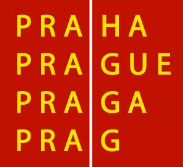  HLAVNÍ MĚSTO PRAHA MAGISTRÁT HLAVNÍHO MĚSTA PRAHY